Cards 7x0 to 7x12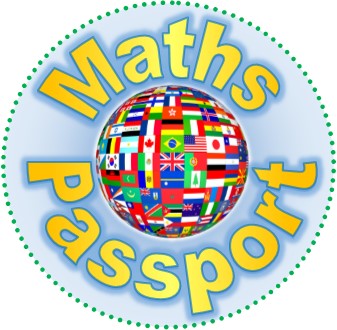 Cards 7x0 to 7x12Cards 7x0 to 7x12Cards 7x0 to 7x12Cards 7x0 to 7x12Cards 7x0 to 7x12Cards 7x0 to 7x12Cards 7x0 to 7x12Cards 7x0 to 7x12Cards 7x0 to 7x12Cards 7x0 to 7x12Cards 7x0 to 7x12Cards 7x0 to 7x127 x 07 x 17 x 27 x 37 x 47 x 57 x 67 x 77 x 87 x 97 x 107 x 117 x 12